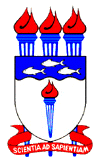 SERVIÇO PÚBLICO FEDERALUNIVERSIDADE FEDERAL DE ALAGOASPRó-REITORIA DE Pesquisa e pós-GRADUAÇÃOTERMO DE COMPROMISSO/ BOLSA DE INICIAÇÃO CIENTÍFICA – PIBIC/CNPq e UFALPROJETO: _______________________________________________________________ORIENTADOR:____________________________________________________________BOLSISTA:_______________________________________________________________Eu, _________________________________________________________________, CPF número ________________, declaro conhecer e atender integralmente às exigências e às normas específicas do Edital PIBIC 2012-2013, que rege a concessão de Bolsa de Iniciação Científica do PIBIC CNPq/UFAL/FAPEAL, inclusive da impossibilidade de acúmulo com qualquer outro tipo de bolsa ou manutenção de vinculo empregatício. Declaro que me comprometo a cumpri-las, não podendo, em nenhuma hipótese, delas alegar desconhecimento e também que tenho ciência de que inserir declaração falsa ou diversa da que devia ser escrita incorre em crime de Falsidade Ideológica, de acordo com o Art. 299 do Código Penal Brasileiro.Vigência da bolsa: De __/__/____ a 31/07/2013.Valor mensal da bolsa: R$ 400,00Valor total da bolsa: MACEIÓ, ____ de _____________de 20____________________________________       ____________________________________Bolsista                                                               Orientador